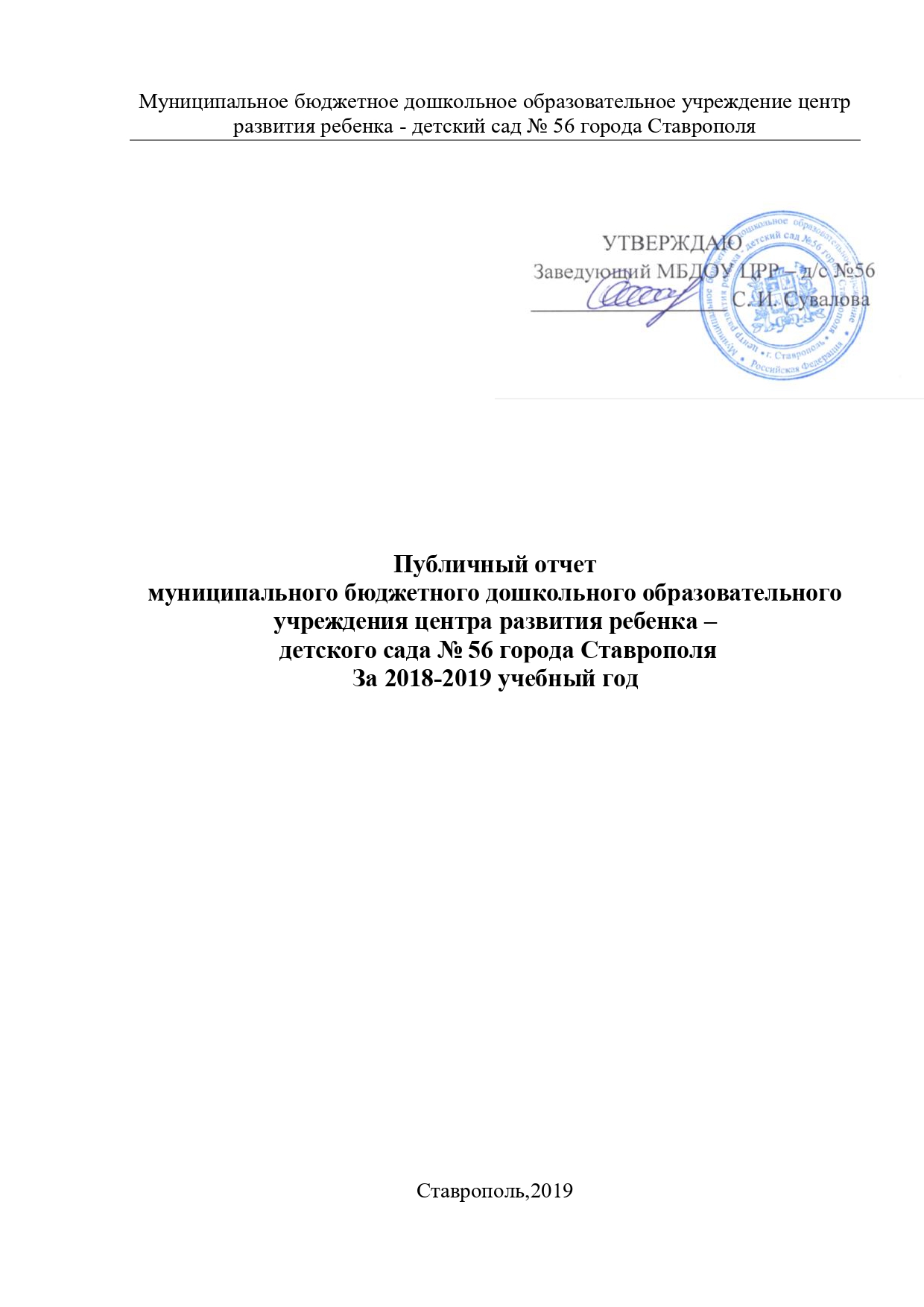 Общая характеристика учреждения.Муниципальное бюджетное дошкольное образовательное учреждение центр развития ребенка – детский сад №56 города Ставрополя (далее ДОУ) функционирует с декабря 1973 года.Учреждение внесено в Единый государственный реестр за основным государственным номером 1022601981885 от 24 ноября 1993г., серия 26 № 000337648 поставлено на учет в налоговом органе Инспекции Федеральной налоговой службы по Промышленному району г. Ставрополя.Имеет: - Лицензию на право ведения образовательной деятельности серия 26Л01 № 0000285 от 11 июня 2015 года, регистрационный номер 4052. - Свидетельство о государственной аккредитации серия ДД 006698 от 03 марта 2010 года, регистрационный № 658, установлен государственный статус дошкольное образовательное учреждение центр развития ребенка - детский сад первой категории.Лицензию на осуществление медицинской деятельности № ФС -26-01-001009 от 03.12.2009 года. Современный детский сад, это место, где ребенок получает опыт широкого эмоционально-практического взаимодействия с взрослыми и сверстниками в наиболее значимых для его развития сферах. Это также первый уровень системы непрерывного образования, который создает условия для формирования и развития личности ребенка, способного успешно адаптироваться в современном мире. Первостепенной задачей на протяжении многих лет является задача охраны жизни и здоровья воспитанников.В ДОУ ежедневно для воспитанников открывают двери одиннадцать групп общеразвивающей направленности следующих возрастов: первая младшая (2-3года), вторая младшая группа (3-4 года), средняя группа (4-5 лет), старшая группа (5-6лет), подготовительная к школе группа (6-7 лет).Режим работы учреждения представляет собой годовой цикл:с сентября по май – воспитательно-образовательная деятельность; с июня по август – летне-оздоровительная работа; пятидневную рабочую неделю с 12 часовым пребыванием детей; режимом работы групп – с 7.00 до 19.00.II. Система управления организацииСогласно Устава ДОУ, утверждённого приказом комитета образования администрации города Ставрополя от 03 декабря 2015 года № 1115-ОД, согласованного с комитетом по управлению муниципальным имуществом города Ставрополя (распоряжение от 30.11.2015г. № 518), управление учреждением строится на принципах единоначалия и самоуправления, в него входит: Общее собрание работников, Педагогический совет учреждения, Совет родителей (законных представителей)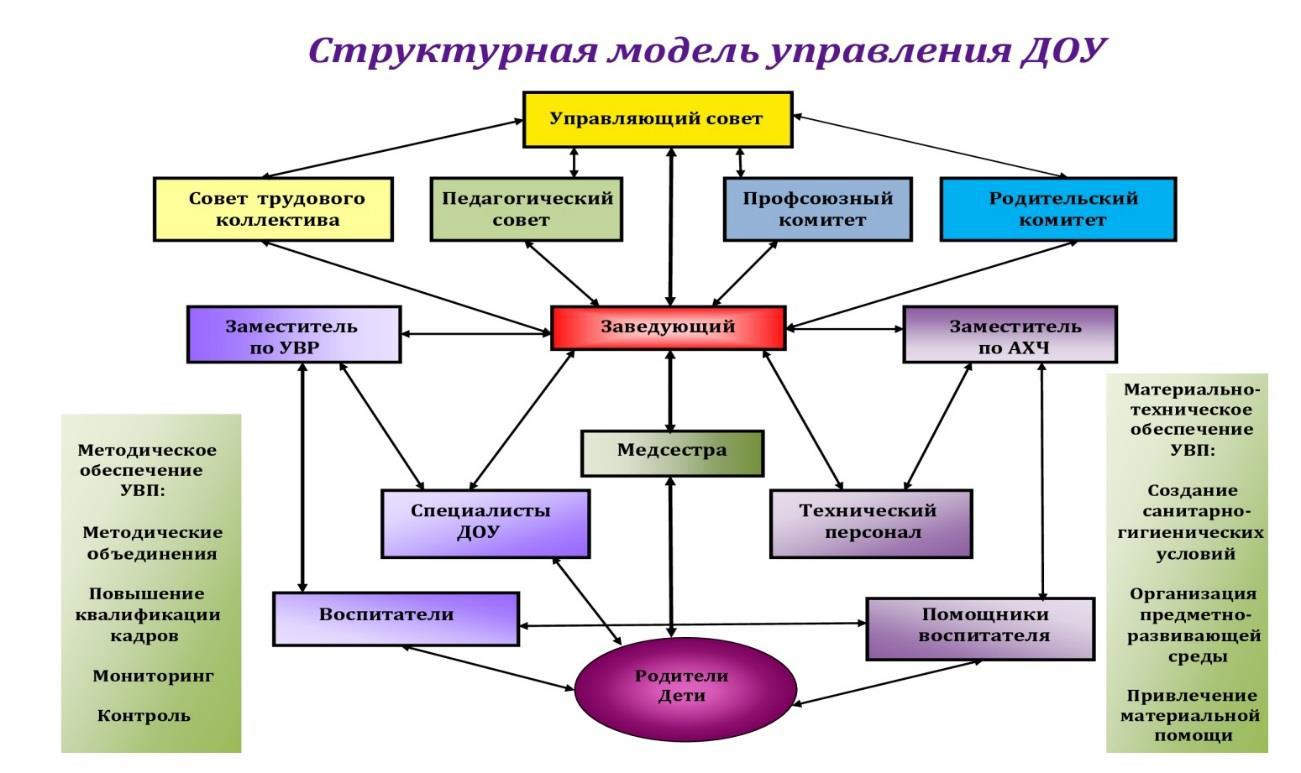 Структура и система управления соответствуют специфике деятельности ДОУ.III. Оценка образовательной деятельностиОбразовательная деятельность в ДОУ организована в соответствии с Федеральным законом от 29.12.2012 № 273-ФЗ «Об образовании в Российской Федерации», ФГОС дошкольного образования, СанПиН 2.4.1.3049-13 «Санитарно-эпидемиологические требования к устройству, содержанию и организации режима работы дошкольных образовательных организаций».Воспитательно-образовательную работу коллектив МБДОУ ЦРР – д/с №56 города Ставрополя осуществляет по программам:Основные образовательные программы:основная образовательная программа дошкольного образования МБДОУ ЦРР – д/с №56 разработана в соответствии с федеральнымгосударственным образовательным стандартом дошкольного образования и с учетом примерной образовательной программой дошкольного образования «Детство» (под редакцией Т.И. Бабаевой, А.Г. Гогоберидзе, О.В. Солнцевой.)основная общеобразовательная программа дошкольного   образованияМБДОУ ЦРР – д/с №56 на основе примерной основной общеобразовательной программы дошкольного образования «От рождения до школы» (Под редакцией Н.Е. Вераксы,Т.С. Комаровой, М.А. Васильевой, М. Мозаика – Синтез, 2014 г.).Дополнительные парциальные программы:	«Основы безопасности жизнедеятельности детей дошкольного возраста» Н.А. Авдеева, О.Л. Князева, Р.Б. Стѐркина;«Юный эколог» С.Н. Николаева;«Математические ступеньки» Е.В. Колесникова;«Цветные ладошки» И.А. Лыкова;«Я, ты, мы» Р.Б. Стеркиной, О.Л. Князевой;ДОУ посещают воспитанники в возрасте от 2 до 7 лет. В ДОУ сформировано 11 групп общеразвивающей направленности.Уровень развития детей анализируется по итогам педагогической диагностики. Формы проведения диагностики:диагностические занятия (по каждому разделу программы);диагностические срезы;наблюдения, итоговые занятия.Разработаны диагностические карты освоения основной образовательной программы дошкольного образования ДОУ (ООП ДОУ) в каждой возрастной группе. Карты включают анализ уровня развития целевых ориентиров детского развития и качества освоения образовательных областей. Так, результаты качества освоения ООП ДОУ на конец 2018 года выглядят следующим образом:мае 2019 года педагоги ДОУ проводили обследование воспитанников подготовительных групп на предмет оценки сформированности предпосылок к учебной деятельности. Задания позволили оценить уровень сформированности предпосылок к учебной деятельности: возможность работать в соответствии с фронтальной инструкцией (удержание алгоритма деятельности), умение самостоятельно действовать по образцу и осуществлять контроль, обладать определенным уровнем работоспособности, а также вовремя остановиться в выполнении того или иного задания и переключиться на выполнение следующего, возможностей распределения и переключения внимания, работоспособности, темпа, целенаправленности деятельности и самоконтроля.Результаты педагогического анализа показывают преобладание детей с высоким и средним уровнями развития при прогрессирующей динамике на конец учебного года, что говорит о результативности образовательной деятельности в ДОУ.Воспитательная работаЧтобы выбрать стратегию воспитательной работы, на 2018-2019учебный год проводился анализ состава семей воспитанников.СОЦИАЛЬНЫЙ ПАСПОРТМБДОУ ЦРР –д/с №56 города СтаврополяВоспитательная работа строится с учетом индивидуальных особенностей детей, с использованием разнообразных форм и методов, в тесной взаимосвязи воспитателей, специалистов и родителей. Детям из неполных семей уделяется большее внимание в первые месяцы после зачисления в Детский сад.Дополнительное образование2018-2019 учебном году в ДОУ работали кружки по направлениям:Социально-развивающее «Одаренный ребенок»Познавательное экологическое «В гостях у природы»Обучение грамоте «Грамотейка»Художественное творчество «Семицветик»Физкультурно-оздоровительное «Школа мяча»дополнительном образовании задействовано 52 % воспитанников ДОУ.IV. Оценка функционирования внутренней системы оценки качества образованияДОУ утверждено положение о внутренней системе оценки качества образования. Мониторинг качества образовательной деятельности в 2018-2019учебном году показал хорошую работу педагогического коллектива по всем показателям.Состояние здоровья и физического развития воспитанников удовлетворительные. 89 процентов детей успешно освоили образовательную программу дошкольного образования в своей возрастной группе. Воспитанники подготовительных групп показали высокие показатели готовности к школьному обучению.течение года воспитанники ДОУ успешно участвовали в конкурсах и мероприятиях различного уровня.Охрана жизни, здоровья детей и медицинское сопровождениеДОУ созданы условия для профилактической и физкультурно-оздоровительной работы.С целью оздоровления, повышения двигательной активности детей в течение 2018-2019учебном года в ДОУ проводились спортивные праздники, Дни здоровья, динамические паузы, подвижные игры, утренняя гимнастика, гимнастика после сна, физкультурные и музыкальные занятия, прогулки. Дети совместно с родителями участвовали в соревнованиях «Мама, папа, я– спортивная семья», месячнике здоровья.Медицинские мероприятия в течение года:Антропометрия (измерение роста, веса) – 2 раза в год – осень, весна;Профилактические прививки - по графику;Осмотр на педикулез – раз в неделю;Измерение двигательной активности и оценка физического состояния на физкультурных занятиях;Закаливание:Сквозное ежедневное проветривание помещений в отсутствие детей;Утренняя гимнастика;Бодрящая гимнастика после дневного сна;Одежда детей по сезону;Прогулки (дневная, вечерняя);В летнее время сон с открытым окном (при уличной температуре выше21*);Прием детей на улице;Охрана жизни и здоровья детей:Безопасное уличное оборудование;Соблюдение правил безопасности в помещениях и группах ДОУБезопасное оборудование в группах;Личная ответственность персонала за выполнение инструкций по охране жизни и здоровья детей;Педагогический состав ДОУ и медперсонал совместно решают вопросы профилактики заболеваемости с учетом личностно ориентированного подхода, кадровой политики, материально-технического оснащения, взаимодействия с семьей в вопросах закаливания, физического развития и приобщения детей к спорту. Все оздоровительные и профилактические мероприятия для детей планируются и согласовываются с медперсоналом.комплексе проводится профилактическая и просветительская работа, которая направлена на повышение уровня знаний родителей (законных представителей) воспитанников по разнообразным темам и направлениям через оформление информационных стендов, папок раскладушек, консультаций на сайте ДОУ Ежегодно проводится диспансеризация детей, по результатам которой, дети распределяются по группам здоровья.Результатом эффективной и целенаправленной работы по охране жизни и здоровья детей и сотрудников является снижение случаев детского и взрослого травматизма, а также массовой сезонной заболеваемости о чём свидетельствуют следующие показатели.Анализ заболеваемости детей дошкольного возрастаИз таблицы видно, что у воспитанников улучшилось состояние здоровья и, как следствие, снизилась заболеваемость детей. Такие результаты достигнуты благодаря правильной организации и проведении физкультурно-оздоровительной работы, закаливанию, организации рационального питания.Несчастные случаи, травматизма в 2018-2019учебном  году отсутствовали в дошкольном учреждении.Большое значение в работе дошкольного учреждения имеют практические занятия по привитию детям навыков безопасного поведения. С этой целью оформлены уголки безопасности, изготовлены методические пособия, макеты, ширмы, имеются планы работы.Сохранение и укрепление здоровья детей – еще одно из основных направлений работы дошкольного учреждения. Только здоровый ребенок способен на гармоничное развитие, поэтому формирование привычки к здоровому образу жизни были и остаются первостепенной задачей детского сада.V. Оценка кадрового обеспеченияДОУ укомплектовано педагогами на 100 процентов согласно штатному расписанию. Всего работают 29 педагогических работников. Педагогический коллектив ДОУ насчитывает 5 специалистов. Соотношение воспитанников, приходящихся на 1 взрослого:воспитанник/педагоги – 13/1;воспитанники/все сотрудники – 7/1.За 2018-2019учебный год педагогические работники прошли аттестацию и получили:высшую квалификационную категорию – 1 воспитатель;первую квалификационную категорию – 3 воспитатель.Курсы повышения квалификации в 2018-2019 учебном году прошли 4 педагога.Диаграмма с характеристиками кадрового состава ДОУАНАЛИЗ СТАЖА И ВОЗРАСТНОГО ЦЕНЗА ПЕДАГОГИЧЕСКИХ РАБОТНИКОВКвалификационная категорияДОУ укомплектован кадрами полностью. Педагоги постоянно повышают свой профессиональный уровень, эффективно участвуют в работе методических объединений, знакомятся с опытом работы своих коллег и других дошкольных учреждений. Все это в комплексе дает хороший результат в организации педагогической деятельности и улучшении качества образования и воспитания дошкольников.VI. Оценка учебно-методического и библиотечно-информационногообеспеченияДОУ библиотека является составной частью методической службы. Библиотечный фонд располагается в методическом кабинете, кабинетах специалистов, группах ДОУ. Библиотечный фонд представлен методическойлитературой по всем образовательным областям основной общеобразовательной программы, детской художественной литературой, периодическими изданиями, а также другими информационными ресурсами на различных электронных носителях. В каждой возрастной группе имеется банк необходимых учебно-методических пособий, рекомендованных для планирования воспитательно-образовательной работы в соответствии с обязательной частью ООП.2018-2019учебном году ДОУ пополнило учебно-методический комплект к примерной общеобразовательной программе дошкольного образования «От рождения до школы» в соответствии с ФГОС. Приобрели наглядно-дидактические пособия: − серии «Мир в картинках», «Рассказы по картинкам», «Расскажите детям о…», «Играем в сказку», «Грамматика в картинках», «Искусство детям»; − картины для рассматривания, плакаты; − комплексы для оформления родительских уголков; − рабочие тетради для обучающихся.Оборудование и оснащение методического кабинета достаточно для реализации образовательных программ. В методическом кабинете созданы условия для возможности организации совместной деятельности педагогов. Однако кабинет недостаточно оснащен техническим и компьютерным оборудованием.Информационное обеспечение ДОУ включает:− информационно-телекоммуникационное оборудование – в 2018-2019 учебном году пополнилось компьютером, 2 принтерами, музыкальным оборудованием − программное обеспечение – позволяет работать с текстовыми редакторами, интернет-ресурсами, фото-, видеоматериалами, графическими редакторами.ДОУ учебно-методическое и информационное обеспечение достаточное дляорганизации образовательной деятельности и эффективной реализации образовательных программ.VII. Оценка материально-технической базыДОУ сформирована материально-техническая база для реализации образовательных программ, жизнеобеспечения и развития детей. В Детском саду оборудованы помещения:− групповые помещения – 11; − кабинет заведующего – 1; − методический кабинет – 1; − музыкальный зал – 1; − физкультурный зал – 1; − пищеблок – 1; − прачечная – 1;− медицинский кабинет – 1; − процедурный кабинет – 1.При создании предметно-развивающей среды воспитатели учитывают возрастные, индивидуальные особенности детей своей группы. Оборудованы групповые комнаты, включающие игровую, познавательную, обеденную зоны.2018 году ДОУ проведен текущий ремонт 11 групп, 2 спальных помещений, коридора 1 этажа, музыкального зала и капитальный ремонт прачечной. Приобретены песочницы и игровое оборудование на участках ДОУ. Провели ремонт павильона 1 группы.Материально-техническое состояние ДОУ и территории соответствует действующим санитарно-эпидемиологическим требованиям к устройству, содержанию и организации режима работы в дошкольных организациях, правилам пожарной безопасности, требованиям охраны труда.Анализ показателей за 2018-2019учебный год указывает на то, что ДОУ имеет достаточную инфраструктуру, которая соответствует требованиям СанПиН 2.4.1.3049-13 «Санитарно-эпидемиологические требования к устройству, содержанию и организации режима работы дошкольных образовательных организаций» и позволяет реализовывать образовательные программы в полном объеме в соответствии с ФГОС ДО.	мониторинг усвоения программного материала, показывает систематичность и последовательность работы педагогического коллектива;здоровьесберегающая деятельность ДОУ обеспечивает интеграцию образовательной, воспитательной и оздоровительной деятельности в условиях поликультурной среды при взаимодействии всех субъектов педагогической деятельности (педагогов, детей, родителей);взаимодействие всех участников воспитательно-образовательного процесса по психолого-педагогическому сопровождению детей;ведётся планомерная работа с родителями, подчиненная единой цели: создание единого образовательно-оздоровительного пространства детский сад – семья.ДОУ укомплектован достаточным количеством педагогических и иных работников, которые имеют высокую квалификацию и регулярно проходят повышение квалификации, что обеспечивает результативность образовательной деятельности.предметно-развивающая среда в группах сформирована в соответствии с рекомендациями базовой программы, постоянно осуществляется укрепление и обновление материально-технической базы.УровеньВышеВышеНормаНормаНижеНижеИтогоИтогоразвитиянормынормынормынормыКол-%Кол-%Кол-%Кол-%вововововоспитанниковв пределенормыЦелевых1544217046471237188ориентировдетскогоразвитияКачество1403819053411137191освоенияобразовательныхобластейСведения об учрежденииПоказателиПоказателиПоказателиПоказателиПоказатели1.Общие сведенияОбщие сведенияОбщие сведенияОбщие сведенияОбщие сведенияОбщие сведенияОбщие сведенияВсего семей333333333333333Всего обучающихся371371371371371Из них:Мальчиков203203203203203Девочек1681681681681682. Национальность2. Национальность2. Национальность2. Национальность2. Национальность2. Национальность2. Национальность2. Национальность- русские230230230230230- армяне88888- украинцы22222- карачаевцы22222- греки- греки111- даргинцы- даргинцы111- черкесы- черкесы333- марийцы- марийцы111- не указали- не указали1231231231233. Банк данных семей3. Банк данных семей3. Банк данных семей3. Банк данных семейКатегории:Категории:Многодетных семейМногодетных семей37373737- в них детей- в них детей48484848Неполных семейНеполных семей30303030- в них детей- в них детей31313131Матерей-одиночекМатерей-одиночек12121212- в них детей- в них детей12121212Опекаемых (семей)Опекаемых (семей)111Иностранных граждан (семей)Иностранных граждан (семей)- в них детей- в них детейв том числе Украинцев (семей)в том числе Украинцев (семей)- в них детей- в них детейНеблагополучных семейНеблагополучных семей00- в них детей- в них детей0004. Сведения о родителях4. Сведения о родителях4. Сведения о родителях4. Сведения о родителях4.1. Профессиональное4.1. ПрофессиональноеКоличествоКоличество%%образование:образование:- высшее- высшее41241277,777,7- среднее профессиональное- среднее профессиональное666612,412,4- начальное профессиональное- начальное профессиональное24244,64,6- не имеет профессионального- не имеет профессионального28285,35,3образованияобразования4.2. Статус родителей4.2. Статус родителей- служащий- служащий14114126,726,7- военнослужащий, сотрудник- военнослужащий, сотрудник575710,810,8полицииполиции- рабочий- рабочий19919937,537,5- частный, индивидуальный- частный, индивидуальный15152,82,8предпринимательпредприниматель- наемный рабочий- наемный рабочий575710,810,8- пенсионер- пенсионер330,60,6- безработный- безработный585810,810,8№ФИОНазвание достижения или заслугиДатап/пвоспитанника,(указать за что)наименованиеучрежденияМеждународный уровень1.ОстроверховаДиплом I степени11.10.2018ВасилисаМеждународная интернет-олимпиадаМБДОУ ЦРР – д/с«Я помню, я горжусь!»№56 г. Ставрополя2.Денисов ДмитрийДиплом I место13.01.2018МБДОУ ЦРР – д/сМеждународное тестирование по математике№56 г. Ставрополя«Числа вокруг нас»3.Катилевская МарияДиплом победителя (I место)05.02.2018МБДОУ ЦРР – д/сМеждународная интернет-олимпиада по ПДД№56 г. Ставрополядля дошкольников и начальных классов4.Пшеничная ПолинаДиплом I степени21-22.04.2018МБДОУ ЦРР – д/сМеждународный конкурс-фестиваль детского№56 г. Ставрополяи юношеского творчества«На семи ветрах»Всероссийский уровень5.Марфенко ВиолеттаДиплом I степени21.09.2018МБДОУ ЦРР – д/сВсероссийский творческий конкурс в№56 г. Ставрополяноминации «Рисунок» (название работы«Достопримечательности моего города»)6.Колядин РоманПобедитель (I место)15.11.2018МБДОУ ЦРР – д/сВсероссийский творческий конкурс в№56 г. Ставрополяноминации «Осенняя фантазия»(работа «Лесная сказка»)7.Сукиязова МашаПобедитель (I место)08.12.2018МБДОУ ЦРР – д/сВсероссийский творческий конкурс в№56 г. Ставрополяноминации «Новый год»(работа «Символ года»)8.Туров КириллПобедитель (II место)17.12.2018МБДОУ ЦРР – д/сВсероссийский творческий конкурс в№56 г. Ставрополяноминации «Новый год»(работа «Символ года»)9.Исаков МихаилДиплом победителя (I место)30.03.2019МБДОУ ЦРР – д/сВсероссийская развивающая олимпиада для№56 г. Ставрополядошкольников «Я и мир вокруг»10.Джиганова РозалияДиплом лауреата I степени22.03.2019МБДОУ ЦРР – д/сВсероссийская on-line викторина «Лучше№56 г. Ставрополямамы в мире нет!»11.Бирюкова РадмиллаДиплом I место23.05.2019МБДОУ ЦРР – д/сВсероссийская олимпиада№56 г. Ставрополя«Паровозик знаний!»Региональный уровень12.БобрышеваПризер краевой олимпиады воспитанников2019Александрадошкольных образовательных организацийМБДОУ ЦРР – д/с«По дороге знаний»№56 г. СтаврополяГодыКоличествоГруппа здоровьяГруппа здоровьяГруппа здоровьядетейIIIIIIIV2016315462599120173756729513-20183716329810-ГодГодКол-Кол-Пропущено дней по болезниПропущено дней по болезниПропущено дней по болезниПропущено дней по болезниПропущено дней по болезниПропущено дней по болезниСлучаиСлучаивовотравматизматравматизмадетейдетейвсего завсего завсего за1 ребёнком%%годгодгодв годпосещаемостипосещаемости2017201737537564876487648717,354,154,10020182018371371389510,610,610,658,758,7всего пед.работниковвстаж педагогической работыстаж педагогической работыстаж педагогической работыстаж педагогической работыстаж педагогической работывсего пед.работниковвДо 3 летДо 3 лет3-5 лет3-5 лет5– 10 лет– 10 лет10 – 15 лет10 – 15 лет15-2015-20Свыше 20 летСвыше 20 летвсего пед.работниковвлетлетвсего пед.работниковввсего пед.работниковвКол-%Кол-во%КоКо%Кол-во%Кол-во%Кол-%всего пед.работниковввол-вовсего пед.работниковввово29931517310414414414.работ. всего педКол-во%Кол-во%Кол-во%Кол-во%291138517517828ВысшаяПерваяСоответствиеб/кдолжностиВывод:Вывод: